Impact Mapping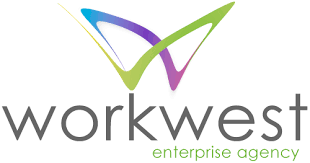 InputsActivitiesOutputsOutcomesImpactsThe resources that you need to manage the project. The things that you do to effect some sort of change in people, the community, or the environment.The direct results and beneficiaries.  Usually outputs show that certain people receive something, learn something, or take part in something as a result of what you do or how you do it. Longer-term change. Describe why each output is important, in terms of the implications for, and the effect it has on, a local area or a group of peopleWhen thinking about your vision, impacts are the big picture change you are trying to create or the changes in the wider world that the work you are doing is contributing to.Investment received from funderFees paid by clientsTime of volunteersData from monitoring: